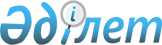 "Республикалық маңызы бар қаланың, астананың жергілікті атқарушы органының ішкі нарықта айналысқа жіберу үшін бағалы қағаздар шығару ережесін бекіту туралы" Қазақстан Республикасы Үкіметінің 2009 жылғы 2 қазандағы № 1520 қаулысына өзгеріс енгізу туралы
					
			Күшін жойған
			
			
		
					Қазақстан Республикасы Үкіметінің 2015 жылғы 12 қарашадағы № 898 қаулысы. Күші жойылды - Қазақстан Республикасы Үкіметінің 2023 жылғы 3 тамыздағы № 642 қаулысымен
      Ескерту. Күші жойылды - ҚР Үкіметінің 03.08.2023 № 642 қаулысымен.
      Қазақстан Республикасының Үкіметі ҚАУЛЫ ЕТЕДІ:
      1. "Республикалық маңызы бар қаланың, астананың жергілікті атқарушы органының ішкі нарықта айналысқа жіберу үшін бағалы қағаздар шығару ережесін бекіту туралы" Қазақстан Республикасы Үкіметінің 2009 жылғы 2 қазандағы № 1520 қаулысына (Қазақстан Республикасының ПҮАЖ-ы, 2009 ж., № 41, 399-құжат) мынадай өзгеріс енгізілсін:
      көрсетілген қаулымен бекітілген Республикалық маңызы бар қаланың, астананың жергілікті атқарушы органының ішкі нарықта айналысқа жіберу үшін бағалы қағаздар шығару ережесінде:
      8-тармақ мынадай редакцияда жазылсын:
      "8. Республикалық маңызы бар қаланың, астананың жергілікті атқарушы органының бағалы қағаздар шығаруының шарттарын, көлемін және нысаналы мақсатын бюджетті атқару жөніндегі орталық уәкілетті орган айқындайды. Бұл ретте жергілікті атқарушы органдардың мемлекеттік қарыз алуының жиынтық көлемі тиісті жергілікті атқарушы орган борышының белгіленген лимитінен аспауға тиіс.".
      2. Осы қаулы қол қойылған күнінен бастап қолданысқа енгізіледі және ресми жариялануға тиіс.
					© 2012. Қазақстан Республикасы Әділет министрлігінің «Қазақстан Республикасының Заңнама және құқықтық ақпарат институты» ШЖҚ РМК
				
Қазақстан Республикасының
Премьер-Министрі
К.Мәсімов